Remember to tune into the RTE Home School Hub every day at 11.00Answers : Abair Liomp.160: D + E1. Thit pas Dhaidí ar an talamh.2. Thóg Mamaí buidéal uisce amach as an mála.3. Stop an garda slándála Seán san aerfort.4. Bhí scuaine daoine ag fanacht ag an ngeata.5. Chuir Daidían mala trom ar an tralaí.6. Chonaic Síofra bratach na hÉireann ar an eitleán.E.1. Tá __________ i mo theaglach.2. Suíonn ________ ag mo bhord ar scoil.3.  Tá _______________ i mo rang a bhfuil gruaig fhionn orthu.4. Tá seisear duine sa scuaine.5. Tá duine amháin ar an staighre.p.161 F1. Téann sí ag snámh gach Máirt.2. Bím sa mbaile gach lá scoile ar a ceathair.3. Déanaim mo chuid obair bhaile gach lá tar éis na scoile.4. Bíonn sé an-te sa Spáinn.5. Téann sé go dtí an Fhrainc ar a laethanta saoire.1.Téann/ Ní théann mé ar saoire le mo theaglach gach bliain.2.Bíonn/ Ní bhíonn cóisir agam ar mo bhreithlá gach bliain.3.Déann/ Ní dhéann mé mo bhricfeasta gach maidin.4.Téann / Ní théann mé ag snámh le mo rang.5.Déanann mé mo chuid obair bhaile gach oíche.6.Ní bhíonn traenáil agam i rith na seachtaine.Answers for Léigh sa Bhaile D:p.21 Gach Lá1. Siúlann sé abhaile ón scoil.2. Itheann sé béile beag.3. Tosaíonn sé a chuid obair bhaile.4. Cuireann sé an teilifís ar siúl.5. Imríonn sé cluiche peile lena chaired amuigh sa ghairdín. Anwers for week 26- Test : Master your Maths.0.52102132.5150, 100256 euro36cm 1.15 euro 40cm (squared) 5 7.09 8:35 2 hours 50 minutes 5 1.60 euro 30cm 1.17 650 156 euro 1 euro 756 euro 79.20 euro 5,305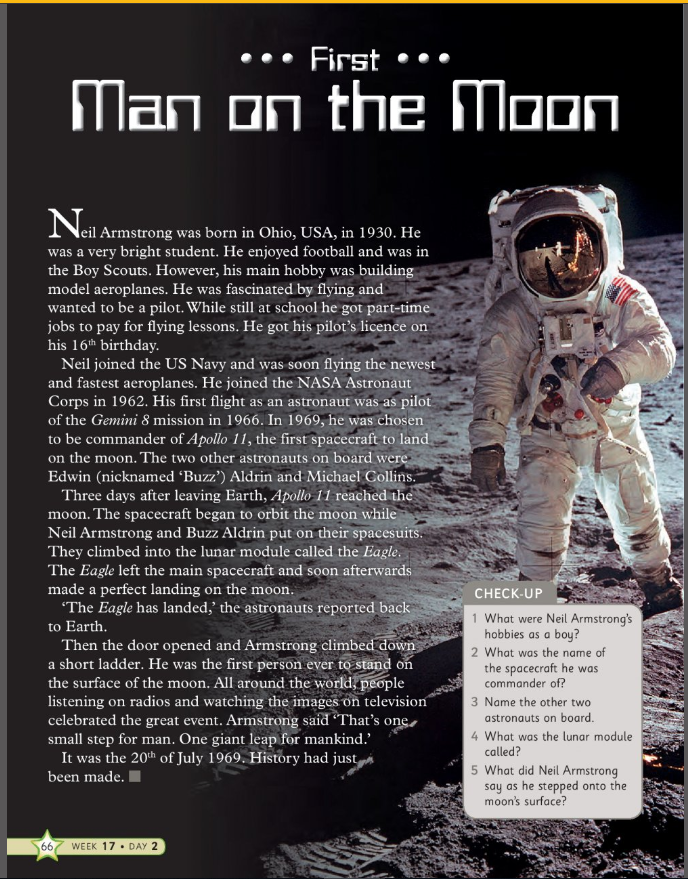 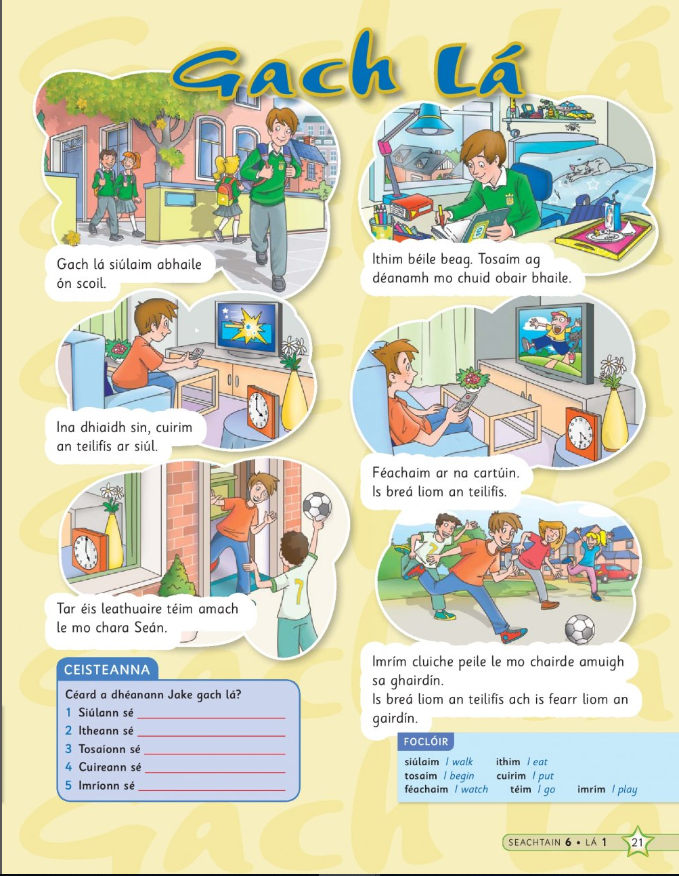 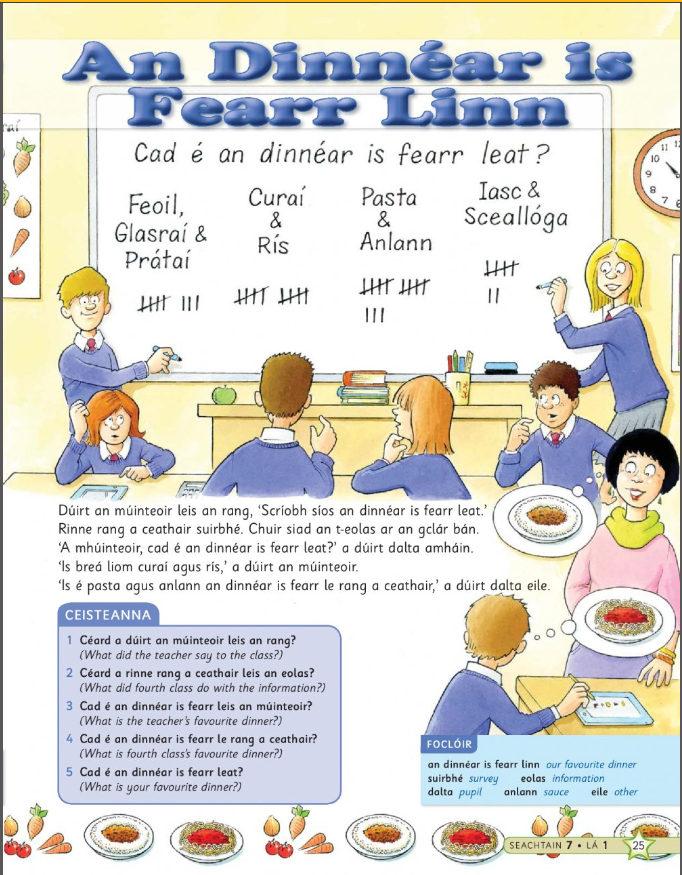 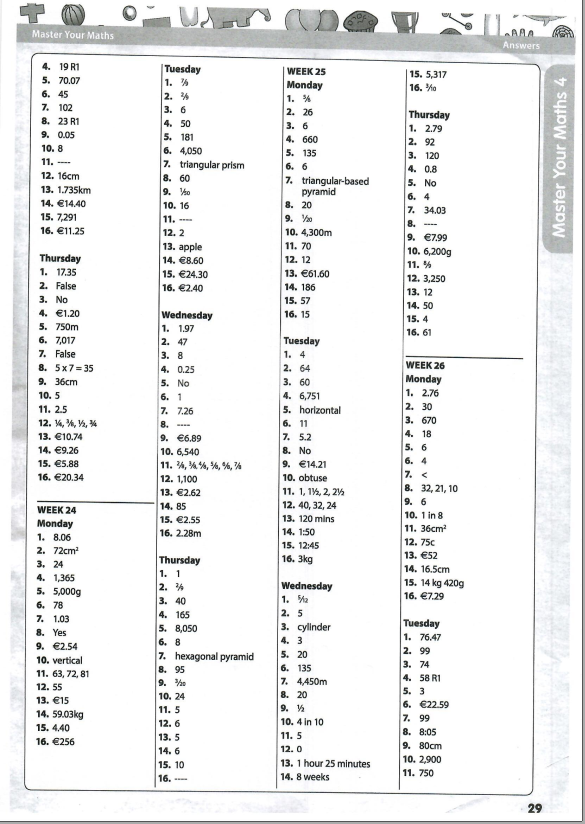 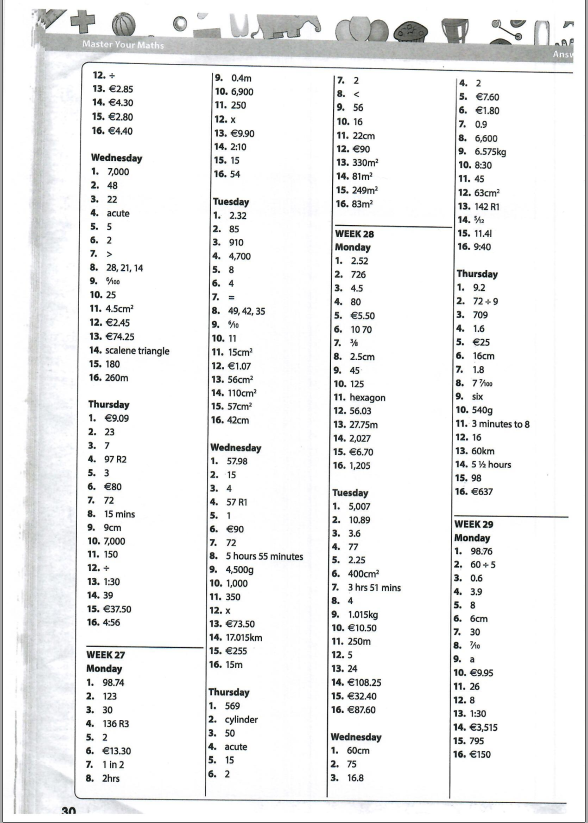 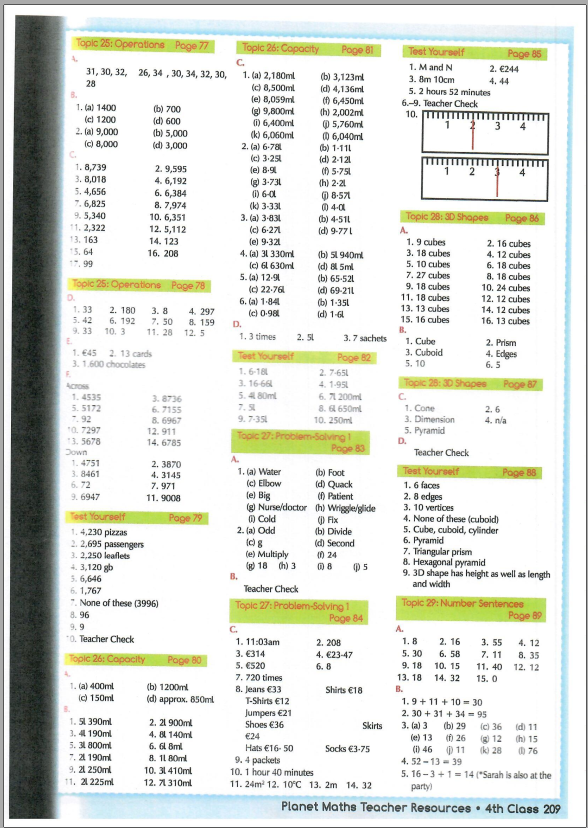 Teacher’s Name or Teachers’ NamesMs. Dunne and Ms. LynchClass level4th classSuggested work for week beginningMonday 27th AprilTeachers email addressmaevedunne4thclass@gmail.commslynch4thclass@gmail.comCorrection of workWork that we have highlighted should be submitted to the appropriate teacher’s e-mail address above. This can be a photograph of the copybook page or the answers can be typed into the e-mail. Please write your child’s name in the subject part of the e-mail. Work that is not highlighted should be corrected by an adult/parent.Message from teacher/sYou can also email me if you have any queries or questions. Please write your child’s name in the subject box of the email.Remember our problem solving steps:Read the problem carefullyUnderline important words and informationDraw a picture or diagram to help you.Estimate your answerMM = Master your MathsMaths and Irish answers attached for parents.Also attached are the léigh sa bhaile pages and read at home page from CJ Fallons website incase there are any difficulties accessing the website.Please exercise everyday: dance, cycle, walk or run Again, just to reiterate there is no problem if all work cannot be completed, we understand it is a challenging time for all. We hope you are all keeping safe and well Monday TuesdayWednesdayThursdayFridayMathsMM: week 26Topic 27: Problem solving 1p.162 A, B, CTables: division (by  8)EnglishSpellings: List 22Read for 15minsTreasury D: p.87 Activity ARead comprehension Everest p.88p.89 Activity  AIrishAbair Liom:Litriú: p. 69 –ea∙Bean∙Gruaig ghearrScríobh 5 abairt ag baint úsáid as na focail.(write 5 sentences using 5 of the spellings)HistoryChapter 14:Shops and Shoppingp.84 activity C  p.85 activity D no: 2 +3,Activity EMaths MM: week 26p.163 A, Bp.164 CEnglishSpellings: List 22Read for 15minsTreasury D: p.89Activity C + DIrishLitriú:∙Leaba∙citealAbair Liom:p.160Ep.163:Léigh an dán Ar SaoireGeography + ScienceSmall World: Unit 18Materials and changeRead pages: p.107-109p.109: activity AMaths MM: week 26p.164 B,C,D,EEnglishSpellings: List 22Read for 15minsWatch news on rte junior.Procedural Writing:Write out a recipe for one of your favourite desserts. Use  headings: ingredients, utensils, method.List your ingredients.IrishLitriú:∙Ag imirt leadóige∙meascAbair Liom:p.161 Fp.163:Léigh an dán Ar SaoireGeography + ScienceSmall World: Unit 18Materials and changep.109activity B (try the coin experiment if you can)Maths MM: week 26p.165 A, B, CEnglishSpellings: List 22Read for 15minsTreasury Dp.91 A +BIrishLitriú:∙Tinneas fiacle∙Tá fearg airLéigh sa Bhaile D (online: CJ Fallon) p.21 Gach LáCeisteanna 1-5ArtDraw an imaginary garden, use lots of colour, shapes and patterns(would like to see picture of your master piece )Maths MM: Test week 26 p.91p.166 A, B, C,DFriday tables testEnglishFriday testRead at Home (online CJ Fallon)p.66Questions 1-5Dictionary Work:∙offically∙Atmosphere∙Expedition∙Chasm∙conquerWrite meaning of the above words.IrishScrúdú(Spelling test)Léigh sa Bhaile D (online: CJ Fallon) p.25 An Dinnéar is Fearr LiomCeisteanna 1-5SPHERoad SafetyLook at information on the road safety authority website (www.rsa.ie) and create a road safety poster highlighting some of the important rules of the road. ( you can send us your poster if you wish )